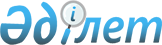 О внесении изменений в решение Шортандинского районного маслихата от 24 декабря 2014 года № С-36/2 "О бюджете района на 2015-2017 годы"Решение Шортандинского районного маслихата Акмолинской области от 24 декабря 2015 года № С-44/5. Зарегистрировано Департаментом юстиции Акмолинской области 29 декабря 2015 года № 5153      Примечание РЦПИ.

      В тексте документа сохранена пунктуация и орфография оригинала.

      В соответствии со статьями 106, 111 Бюджетного кодекса Республики Казахстан от 4 декабря 2008 года, с подпунктом 1) пункта 1 статьи 6 Закона Республики Казахстан от 23 января 2001 года «О местном государственном управлении и самоуправлении в Республике Казахстан», на основании решения Акмолинского областного маслихата от 14 декабря 2015 года № 5С-43-4 «О внесении изменений в решение Акмолинского областного маслихата от 12 декабря 2014 года № 5С-32-2 «Об областном бюджете на 2015-2017 годы» Шортандинский районный маслихат РЕШИЛ:



      1. Внести в решение Шортандинского районного маслихата «О бюджете района на 2015-2017 годы» от 24 декабря 2014 года № С-36/2 (зарегистрировано в Реестре государственной регистрации нормативных правовых актов № 4573, опубликовано 17 января 2015 года в районной газете «Вести» и 17 января 2015 года в районной газете «Өрлеу») следующие изменения:



      пункт 1 изложить в новой редакции:



      «1. Утвердить бюджет района на 2015-2017 годы, согласно приложениям 1, 2 и 3 соответственно, в том числе на 2015 год в следующих объемах:



      1) доходы – 2 971 304,2 тысяч тенге, в том числе:

      налоговые поступления – 676 224 тысяч тенге;

      неналоговые поступления – 7 831,3 тысяч тенге;

      поступления от продажи основного капитала – 59 439,9 тысяч тенге;

      поступления трансфертов – 2 227 809 тысяч тенге;



      2) затраты – 2 998 202,5 тысяч тенге;



      3) чистое бюджетное кредитование – 44 931 тысяч тенге, в том числе:

      бюджетные кредиты – 59 004 тысяч тенге;

      погашение бюджетных кредитов – 14 073 тысяч тенге;



      4) сальдо по операциям с финансовыми активами – 14 306,4 тысяч тенге;

      приобретение финансовых активов – 14 306,4 тысяч тенге;



      5) дефицит (профицит) бюджета – (-86 135,7) тысяч тенге;



      6) финансирование дефицита (использование профицита) бюджета – 86 135, 7 тысяч тенге.»;



      подпункты 1), 3), 5), 6), 10) пункта 6 изложить в новой редакции:



      «1) на проведение мероприятий, посвященных семидесятилетию Победы в Великой Отечественной войне в сумме 6 066,5 тысяч тенге;



      3) на повышение оплаты труда учителям, прошедшим повышение квалификации по трехуровневой системе в сумме 40 516 тысяч тенге;



      5) на внедрение обусловленной денежной помощи по проекту «Өрлеу» в сумме 6 250 тысяч тенге;



      6) на оплату труда по новой модели системы оплаты труда и выплату ежемесячной надбавки за особые условия труда к должностным окладам работников государственных учреждений, не являющихся государственными служащими, а также работников государственных казенных предприятий, финансируемых из местных бюджетов в сумме 101 761 тысяч тенге;



      10) на увеличение штатной численности местных исполнительных органов в области сельского хозяйства в сумме 1 750,7 тысяч тенге.»;



      приложение 1 к решению изложить в новой редакции, согласно  приложению 1 настоящего решения.



      2. Настоящее решение вступает в силу со дня государственной регистрации в Департаменте юстиции Акмолинской области и вводится в действие с 1 января 2015 года.      Председатель сессии,

      секретарь районного

      маслихата                                  Г.Скирда      «СОГЛАСОВАНО»      Аким Шортандинского района                 Г.Садвокасова

      «24» 12 2015 г.

Приложение 1        

к решению Шортандинского  

районного маслихата № С-44/5

от 24 декабря 2015 года   Приложение 1        

к решению Шортандинского  

районного маслихата № С-36/2

от 24 декабря 2014 года    

Бюджет района на 2015 год
					© 2012. РГП на ПХВ «Институт законодательства и правовой информации Республики Казахстан» Министерства юстиции Республики Казахстан
				Функциональная группаФункциональная группаФункциональная группаФункциональная группаФункциональная группаСуммаКатегорияКатегорияКатегорияКатегорияКатегорияСуммаФункциональная подгруппаФункциональная подгруппаФункциональная подгруппаФункциональная подгруппаСуммаКлассКлассКлассКлассСуммаАдминистратор бюджетных программАдминистратор бюджетных программАдминистратор бюджетных программСуммаПодклассПодклассПодклассСуммаПрограммаПрограммаСуммаI. Доходы2971304,21Налоговые поступления67622401Подоходный налог361892Индивидуальный подоходный налог3618903Социальный налог2900001Социальный налог29000004Hалоги на собственность2693731Hалоги на имущество2015303Земельный налог162404Hалог на транспортные средства507605Единый земельный налог84305Внутренние налоги на товары, работы и услуги761052Акцизы61653Поступления за использование природных и других ресурсов522204Сборы за ведение предпринимательской и профессиональной деятельности1772007Прочие налоги1821Прочие налоги18208Обязательные платежи, взимаемые за совершение юридически значимых действий и (или) выдачу документов уполномоченными на то государственными органами или должностными лицами43751Государственная пошлина43752Неналоговые поступления7831,301Доходы от государственной собственности3230,31Поступления части чистого дохода государственных предприятий1255Доходы от аренды имущества, находящегося в государственной собственности30827Вознаграждения по кредитам, выданным из государственного бюджета23,306Прочие неналоговые поступления46011Прочие неналоговые поступления46013Поступления от продажи основного капитала59439,901Продажа государственного имущества, закрепленного за государственными учреждениями41041Продажа государственного имущества, закрепленного за государственными учреждениями410403Продажа земли и нематериальных активов55335,91Продажа земли55335,94Поступления трансфертов222780902Трансферты из вышестоящих органов государственного управления22278092Трансферты из областного бюджета2227809II. Затраты2998202,501Государственные услуги общего характера199089,61Представительные, исполнительные и другие органы, выполняющие общие функции государственного управления170791,2112Аппарат маслихата района (города областного значения)17236,9001Услуги по обеспечению деятельности маслихата района (города областного значения)17236,9122Аппарат акима района (города областного значения)53121001Услуги по обеспечению деятельности акима района (города областного значения)52031,1003Капитальные расходы государственного органа1089,9123Аппарат акима района в городе, города районного значения, поселка, села, сельского округа100433,3001Услуги по обеспечению деятельности акима района в городе, города районного значения, поселка, села, сельского округа100199,3022Капитальные расходы государственного органа2342Финансовая деятельность749,5459Отдел экономики и финансов района (города областного значения)749,5003Проведение оценки имущества в целях налогообложения656,4010Приватизация, управление коммунальным имуществом, постприватизационная деятельность и регулирование споров, связанных с этим93,19Прочие государственные услуги общего характера27548,9458Отдел жилищно-коммунального хозяйства, пассажирского транспорта и автомобильных дорог района (города областного значения)9387,8001Услуги по реализации государственной политики на местном уровне в области жилищно-коммунального хозяйства, пассажирского транспорта и автомобильных дорог9387,8459Отдел экономики и финансов района (города областного значения)18161,1001Услуги по реализации государственной политики в области формирования и развития экономической политики, государственного планирования, исполнения бюджета и управления коммунальной собственностью района (города областного значения)18161,102Оборона1594,21Военные нужды1594,2122Аппарат акима района (города областного значения)1594,2005Мероприятия в рамках исполнения всеобщей воинской обязанности1594,203Общественный порядок, безопасность, правовая, судебная, уголовно-исполнительная деятельность2009Прочие услуги в области общественного порядка и безопасности200458Отдел жилищно-коммунального хозяйства, пассажирского транспорта и автомобильных дорог района (города областного значения)200021Обеспечение безопасности дорожного движения в населенных пунктах20004Образование1594259,61Дошкольное воспитание и обучение251776464Отдел образования района (города областного значения)251776009Обеспечение деятельности организаций дошкольного воспитания и обучения131174040Реализация государственного образовательного заказа в дошкольных организациях образования1206022Начальное, основное среднее и общее среднее образование1292605,8123Аппарат акима района в городе, города районного значения, поселка, села, сельского округа82,2005Организация бесплатного подвоза учащихся до школы и обратно в сельской местности82,2464Отдел образования района (города областного значения)1279442,6003Общеобразовательное обучение1245595,6006Дополнительное образование для детей33847465Отдел физической культуры и спорта района (города областного значения)13081017Дополнительное образование для детей и юношества по спорту130819Прочие услуги в области образования49877,8464Отдел образования района (города областного значения)49877,8001Услуги по реализации государственной политики на местном уровне в области образования5238,5004Информатизация системы образования в государственных учреждениях образования района (города областного значения)1725,5005Приобретение и доставка учебников, учебно-методических комплексов для государственных учреждений образования района (города областного значения)27418015Ежемесячная выплата денежных средств опекунам (попечителям) на содержание ребенка-сироты (детей-сирот) и ребенка (детей), оставшегося без попечения родителей14003,5022Выплата единовременных денежных средств казахстанским гражданам, усыновившим (удочерившим) ребенка (детей)-сироту и ребенка (детей), оставшегося без попечения родителей148,7067Капитальные расходы подведомственных государственных учреждений и организаций1343,606Социальная помощь и социальное обеспечение89040,32Социальная помощь57432,8123Аппарат акима района в городе, города районного значения, поселка, села, сельского округа6003,1003Оказание социальной помощи нуждающимся гражданам на дому6003,1451Отдел занятости и социальных программ района (города областного значения)51429,7002Программа занятости15705,1005Государственная адресная социальная помощь0007Социальная помощь отдельным категориям нуждающихся граждан по решениям местных представительных органов13305010Материальное обеспечение детей-инвалидов, воспитывающихся и обучающихся на дому703,9016Государственные пособия на детей до 18 лет4398,9017Обеспечение нуждающихся инвалидов обязательными гигиеническими средствами и предоставление услуг специалистами жестового языка, индивидуальными помощниками в соответствии с индивидуальной программой реабилитации инвалида6601,8023Обеспечение деятельности центров занятости населения781052Проведение мероприятий, посвященных семидесятилетию Победы в Великой Отечественной войне99349Прочие услуги в области социальной помощи и социального обеспечения31607,5451Отдел занятости и социальных программ района (города областного значения)31549,5001Услуги по реализации государственной политики на местном уровне в области обеспечения занятости и реализации социальных программ для населения18116011Оплата услуг по зачислению, выплате и доставке пособий и других социальных выплат276,4025Внедрение обусловленной денежной помощи по проекту «Өрлеу»10525,1050Реализация Плана мероприятий по обеспечению прав и улучшению качества жизни инвалидов2632458Отдел жилищно-коммунального хозяйства, пассажирского транспорта и автомобильных дорог района (города областного значения)58050Реализация Плана мероприятий по обеспечению прав и улучшению качества жизни инвалидов5807Жилищно-коммунальное хозяйство678111,71Жилищное хозяйство4161,7458Отдел жилищно-коммунального хозяйства, пассажирского транспорта и автомобильных дорог района (города областного значения)1337,3003Организация сохранения государственного жилищного фонда1337,3464Отдел образования района (города областного значения)2106,1026Ремонт объектов в рамках развития городов и сельских населенных пунктов по Дорожной карте занятости 20202106,1467Отдел строительства района (города областного значения)718,3003Проектирование и (или) строительство, реконструкция жилья коммунального жилищного фонда718,32Коммунальное хозяйство666605,5458Отдел жилищно-коммунального хозяйства, пассажирского транспорта и автомобильных дорог района (города областного значения)198646,3012Функционирование системы водоснабжения и водоотведения193646,3026Организация эксплуатации тепловых сетей, находящихся в коммунальной собственности районов (городов областного значения)5000467Отдел строительства района (города областного значения)467959,2058Развитие системы водоснабжения и водоотведения в сельских населенных пунктах467959,23Благоустройство населенных пунктов7344,5123Аппарат акима района в городе, города районного значения, поселка, села, сельского округа7344,5008Освещение улиц населенных пунктов4489,5009Обеспечение санитарии населенных пунктов1205010Содержание мест захоронений и погребение безродных60011Благоустройство и озеленение населенных пунктов159008Культура, спорт, туризм и информационное пространство211796,81Деятельность в области культуры42377455Отдел культуры и развития языков района (города областного значения)42377003Поддержка культурно-досуговой работы423772Спорт107394,5465Отдел физической культуры и спорта района (города областного значения)12906,9001Услуги по реализации государственной политики на местном уровне в сфере физической культуры и спорта7127,9006Проведение спортивных соревнований на районном (города областного значения) уровне1615007Подготовка и участие членов сборных команд района (города областного значения) по различным видам спорта на областных спортивных соревнованиях4164467Отдел строительства района (города областного значения)94487,6008Развитие объектов спорта94487,63Информационное пространство42685455Отдел культуры и развития языков района (города областного значения)33385006Функционирование районных (городских) библиотек27665007Развитие государственного языка и других языков народа Казахстана5720456Отдел внутренней политики района (города областного значения)9300002Услуги по проведению государственной информационной политики через газеты и журналы93009Прочие услуги по организации культуры, спорта, туризма и информационного пространства19340,3455Отдел культуры и развития языков района (города областного значения)6181,4001Услуги по реализации государственной политики на местном уровне в области развития языков и культуры5088,4032Капитальные расходы подведомственных государственных учреждений и организаций1093456Отдел внутренней политики района (города областного значения)13158,9001Услуги по реализации государственной политики на местном уровне в области информации, укрепления государственности и формирования социального оптимизма граждан7663,1003Реализация мероприятий в сфере молодежной политики5495,810Сельское, водное, лесное, рыбное хозяйство, особо охраняемые природные территории, охрана окружающей среды и животного мира, земельные отношения72691,61Сельское хозяйство42635,3459Отдел экономики и финансов района (города областного значения)13650,6099Реализация мер по оказанию социальной поддержки специалистов13650,6462Отдел сельского хозяйства района (города областного значения)14637,4001Услуги по реализации государственной политики на местном уровне в сфере сельского хозяйства14637,4473Отдел ветеринарии района (города областного значения)14347,3001Услуги по реализации государственной политики на местном уровне в сфере ветеринарии10978,5007Организация отлова и уничтожения бродячих собак и кошек700008Возмещение владельцам стоимости изымаемых и уничтожаемых больных животных, продуктов и сырья животного происхождения1638,8010Проведение мероприятий по идентификации сельскохозяйственных животных10306Земельные отношения8322,3463Отдел земельных отношений района (города областного значения)8322,3001Услуги по реализации государственной политики в области регулирования земельных отношений на территории района (города областного значения)8322,39Прочие услуги в области сельского, водного, лесного, рыбного хозяйства, охраны окружающей среды и земельных отношений21734473Отдел ветеринарии района (города областного значения)21734011Проведение противоэпизоотических мероприятий2173411Промышленность, архитектурная, градостроительная и строительная деятельность14446,92Архитектурная, градостроительная и строительная деятельность14446,9467Отдел строительства района (города областного значения)9688,2001Услуги по реализации государственной политики на местном уровне в области строительства9688,2468Отдел архитектуры и градостроительства района (города областного значения)4758,7001Услуги по реализации государственной политики в области архитектуры и градостроительства на местном уровне4708,7003Разработка схем градостроительного развития территории района и генеральных планов населенных пунктов5012Транспорт и коммуникации53594,31Автомобильный транспорт48094,3123Аппарат акима района в городе, города районного значения, поселка, села, сельского округа3050013Обеспечение функционирования автомобильных дорог в городах районного значения, поселках, селах, сельских округах3050458Отдел жилищно-коммунального хозяйства, пассажирского транспорта и автомобильных дорог района (города областного значения)45044,3023Обеспечение функционирования автомобильных дорог45044,39Прочие услуги в сфере транспорта и коммуникаций5500458Отдел жилищно-коммунального хозяйства, пассажирского транспорта и автомобильных дорог района (города областного значения)5500037Субсидирование пассажирских перевозок по социально значимым городским (сельским), пригородным и внутрирайонным сообщениям550013Прочие344303Поддержка предпринимательской деятельности и защита конкуренции5150469Отдел предпринимательства района (города областного значения)5150001Услуги по реализации государственной политики на местном уровне в области развития предпринимательства и промышленности51509Прочие29280123Аппарат акима района в городе, города районного значения, поселка, села, сельского округа26780040Реализация мер по содействию экономическому развитию регионов в рамках Программы «Развитие регионов»26780459Отдел экономики и финансов района (города областного значения)2500012Резерв местного исполнительного органа района (города областного значения)250014Обслуживание долга23,31Обслуживание долга23,3459Отдел экономики и финансов района (города областного значения)23,3021Обслуживание долга местных исполнительных органов по выплате вознаграждений и иных платежей по займам из областного бюджета23,315Трансферты533761Трансферты53376459Отдел экономики и финансов района (города областного значения)53376006Возврат неиспользованных (недоиспользованных) целевых трансфертов53376IІІ. Чистое бюджетное кредитование44931Бюджетные кредиты5900410Сельское, водное, лесное, рыбное хозяйство, особо охраняемые природные территории, охрана окружающей среды и животного мира, земельные отношения590041Сельское хозяйство59004459Отдел экономики и финансов района (города областного значения)59004018Бюджетные кредиты для реализации мер социальной поддержки специалистов590045Погашение бюджетных кредитов1407301Погашение бюджетных кредитов140731Погашение бюджетных кредитов, выданных из государственного бюджета14073ІV. Сальдо по операциям с финансовыми активами14306,4Приобретение финансовых активов14306,413Прочие14306,49Прочие14306,4458Отдел жилищно-коммунального хозяйства, пассажирского транспорта и автомобильных дорог района (города областного значения)14306,4065Формирование или увеличение уставного капитала юридических лиц14306,4V. Дефицит (профицит) бюджета-86135,7VI. Финансирование дефицита (использование профицита) бюджета86135,7